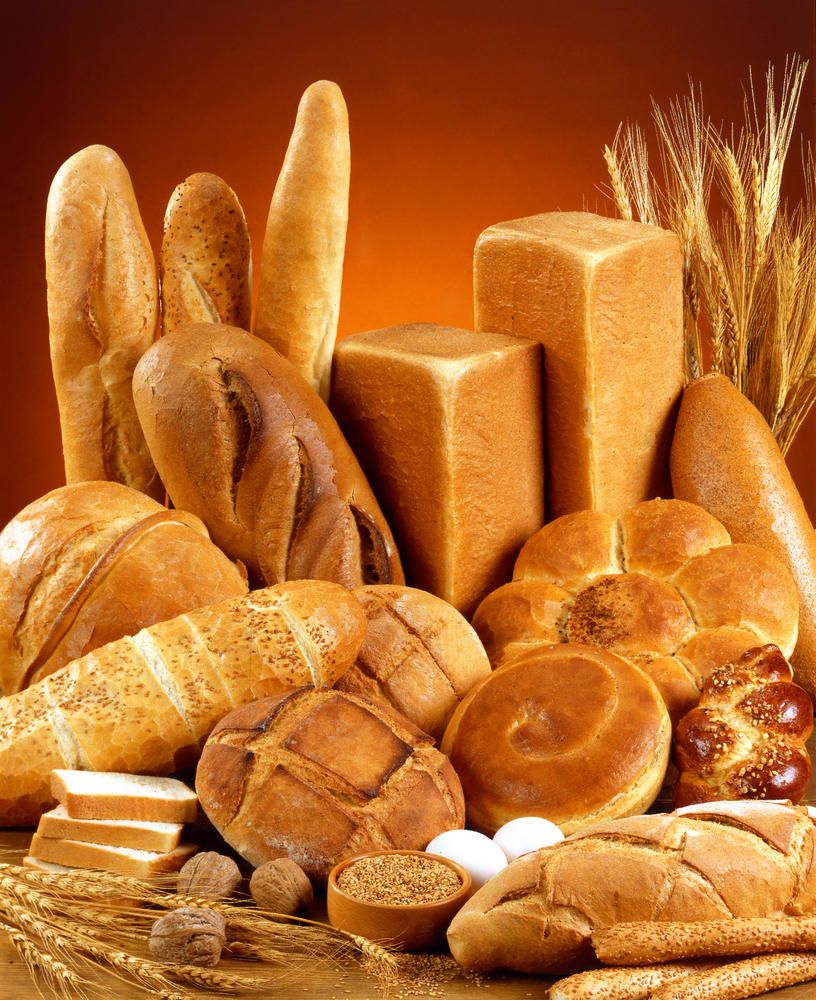 «Горячая линия» по качеству и безопасности хлебобулочных изделий, кондитерской продукции и срокам годностиТерриториальный отдел Управления Федеральной службы по надзору в сфере защиты прав потребителей и благополучия человека по Краснодарскому краю в городе-курорте Геленджик и консультационный пункт по защите прав потребителей Новороссийского филиала ФБУЗ «Центр гигиены и эпидемиологии в Краснодарском крае» в г. Геленджике в период с 21 июня по 2 июля 2021 года проводит тематическое консультирование по вопросам: нормативные требования к хлебобулочным изделиям и кондитерской продукции;- рекомендации по выбору продуктов питания;- сроки годности пищевых продуктов;- куда писать обращение потребителю в случае обнаружения небезопасного, просроченного продукта в магазине;- рекомендации по правильному питанию.Горячая линия будет работать с 9.00 до 12.00 и с 14.00 до 16.00- по телефону 8(86141) 5-38-68, 5-76-16, 5-76-23;- путем электронного обращения (электронный адрес: fbuzgel@mail.ru;- на личном приеме по адресу: г. Геленджик,  ул.Мичурина, д.16.